Приложение 2(для юридических лиц)                                         В организационный комитет                                   конкурса на присуждение                                                      Премии общественно-государственного                                     признания «Добронежец»	                                         Номинация    «Будущее»ЗАЯВКА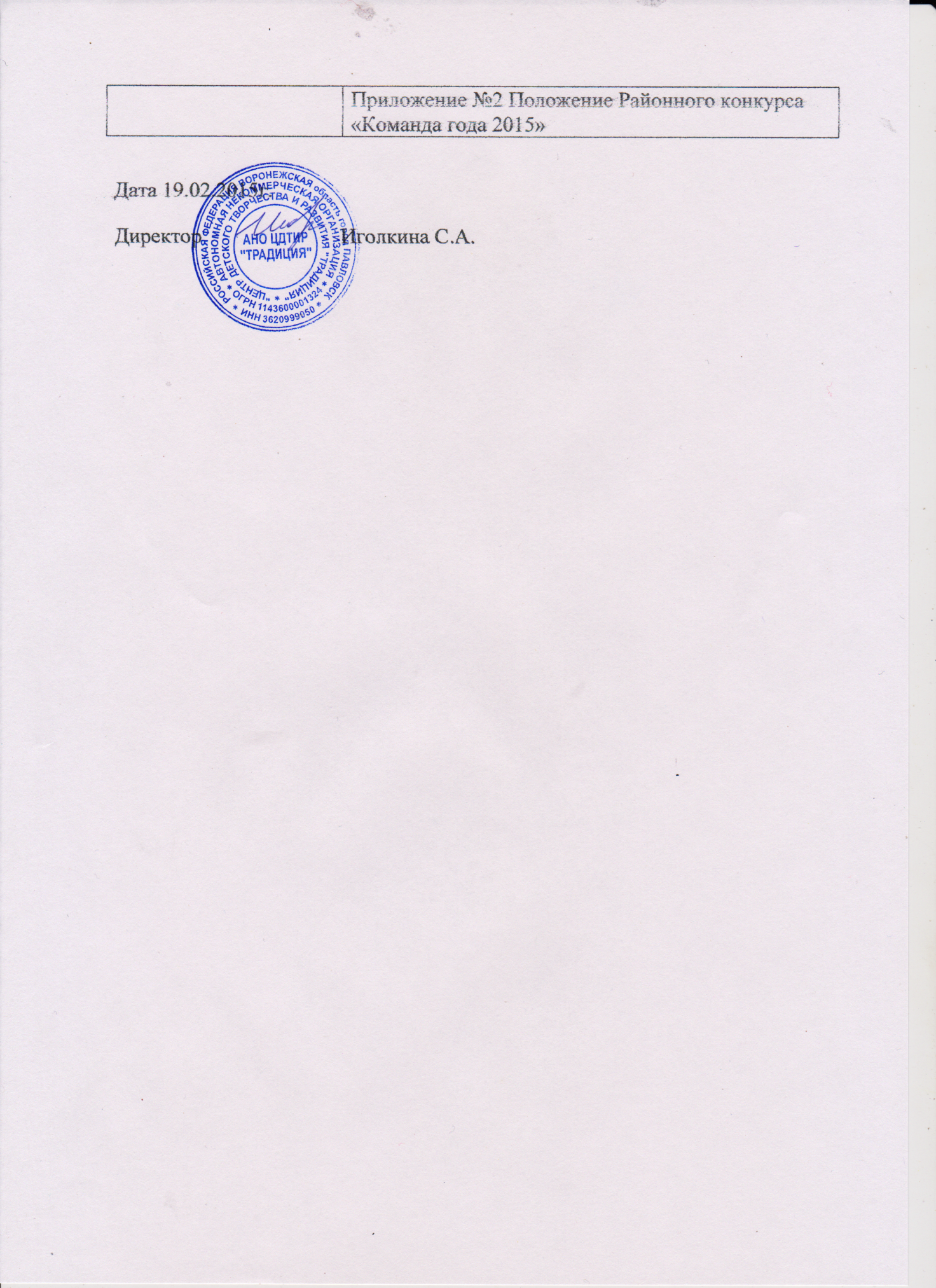 Приложение №1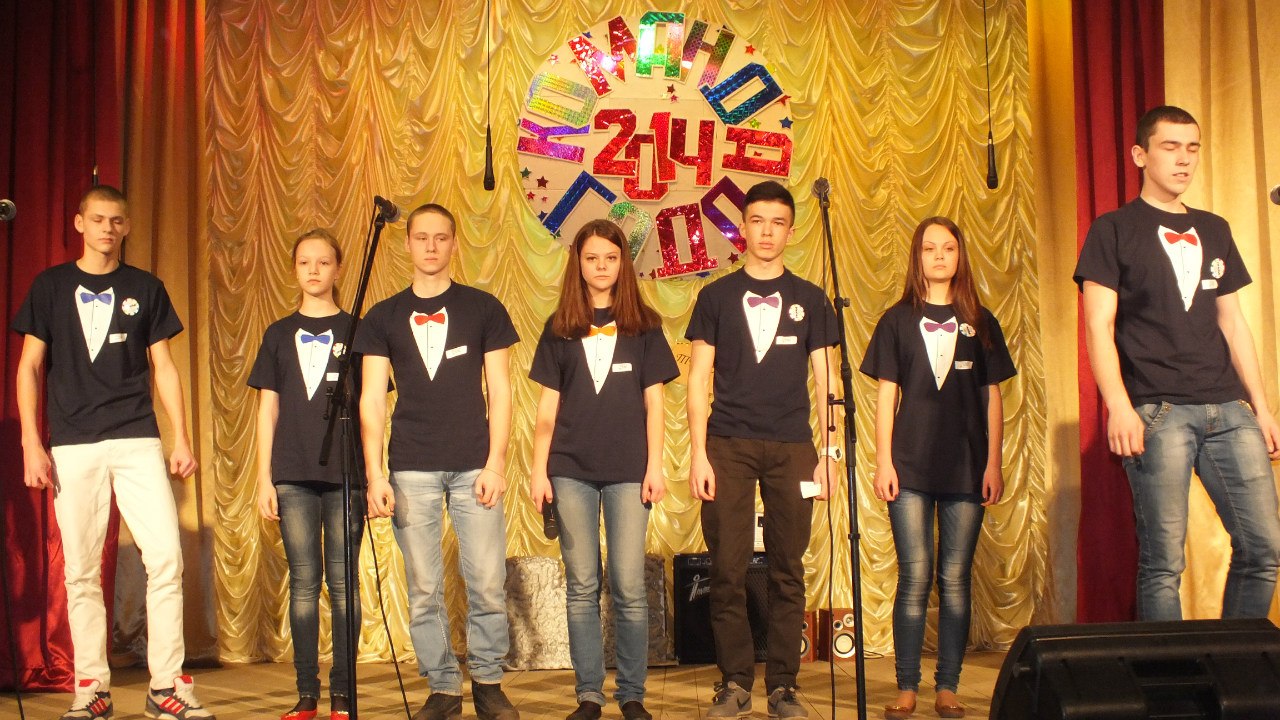 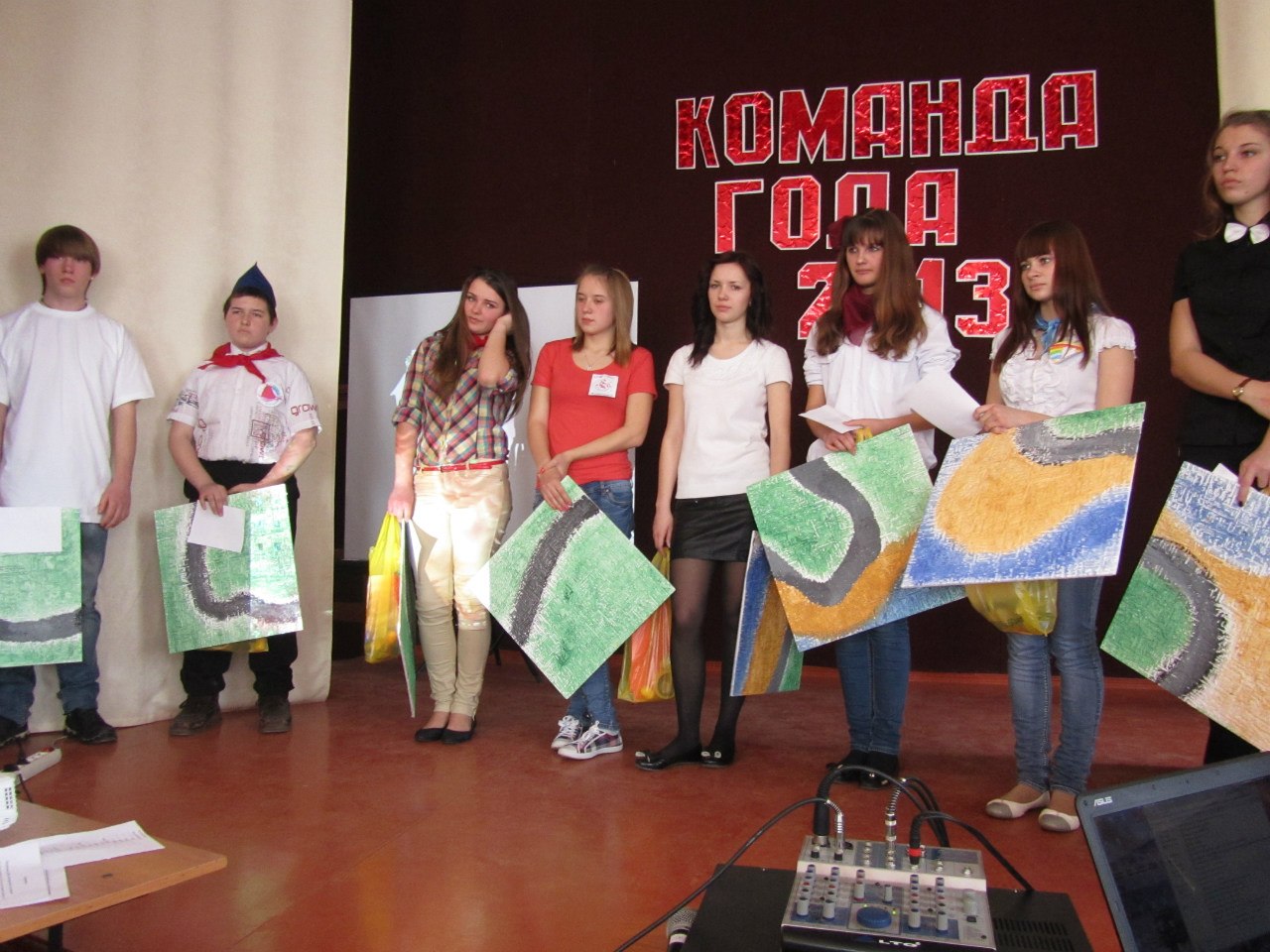 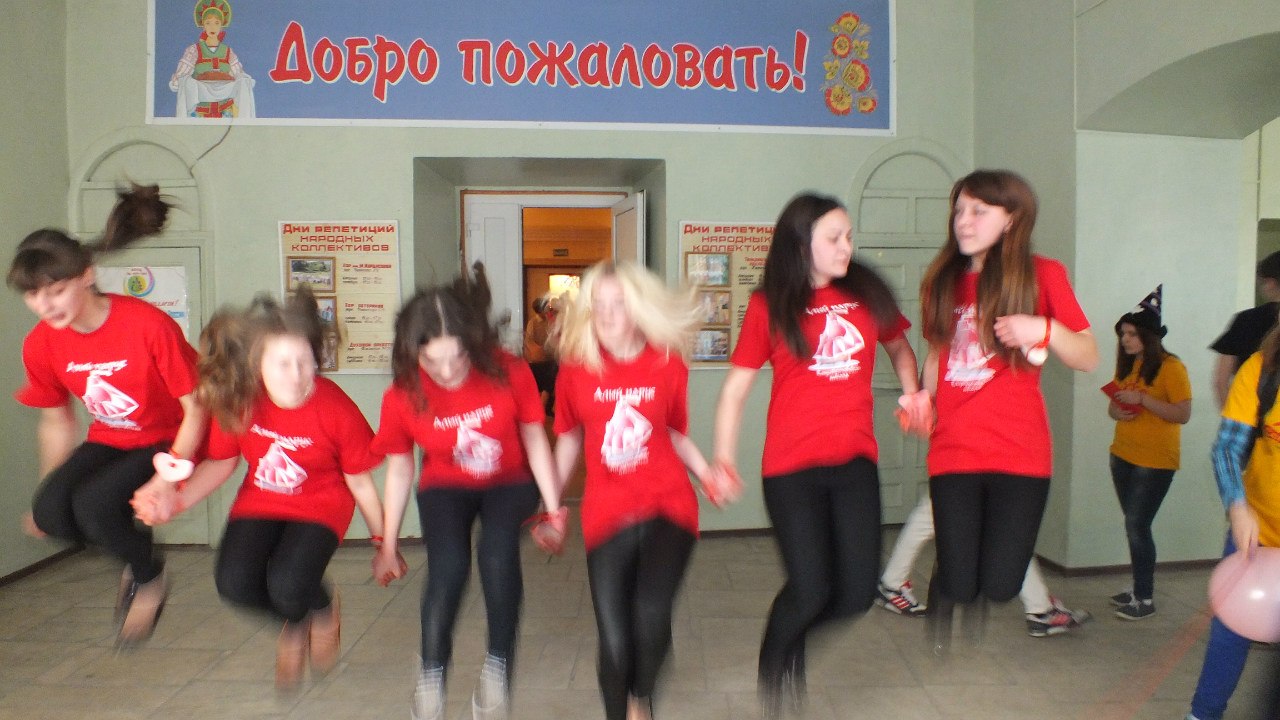 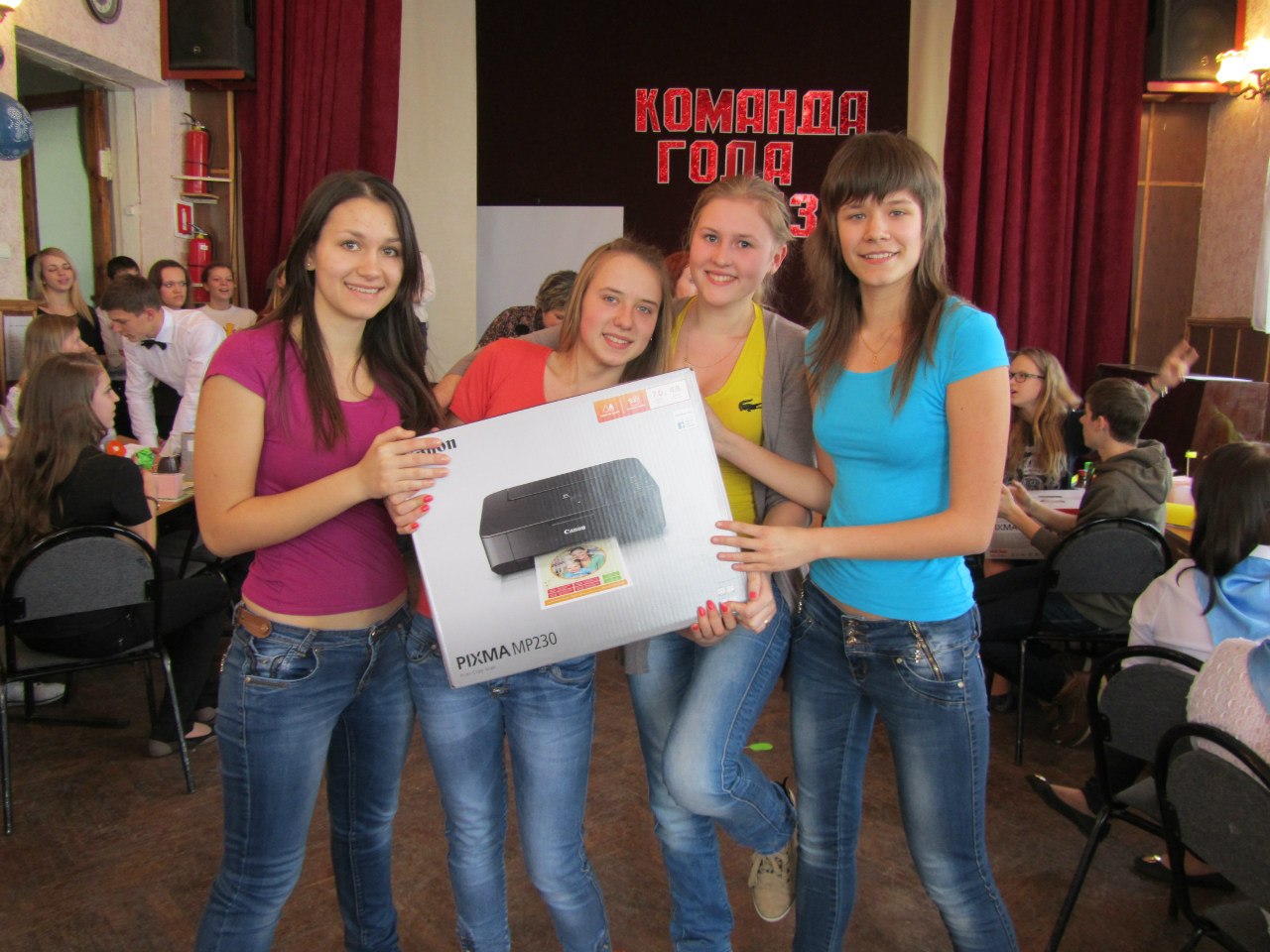 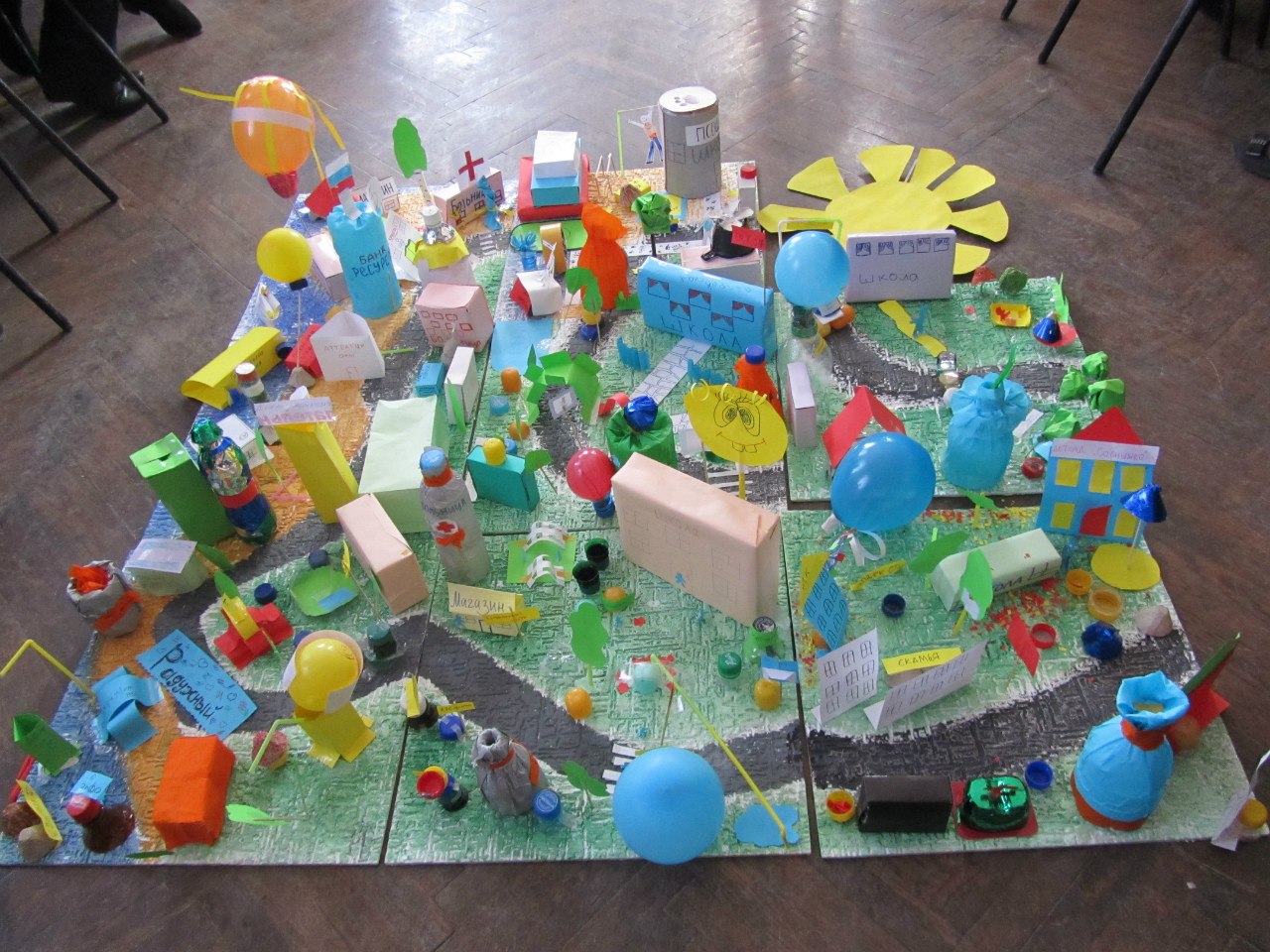 Приложение №2	ПОЛОЖЕНИЕрайонного конкурсадетских  организаций«Команда года»Организаторы конкурса- Муниципальный отдел по образованию молодежной политике и спорту;- АНО Центр детского творчества и развития «Традиция»Цель и задачи конкурса. - приобщение подрастающего поколения к чтению мировой художественной  литературы; - обогащение родного языка;- развитие гражданской активности детей и молодежи;  - поддержка моделей и форм гражданского участия, самоуправления детей и молодежи; -налаживание эффективного сотрудничества между детскими общественными организациями, органами государственной власти и местного самоуправления Павловского муниципального района.
Ожидаемые результаты.- развитие познавательный интересов, интеллектуальных и творческих способностей, формирование читательской культуры;- потребности в самостоятельном чтении художественной литературы;-выявление наиболее талантливых лидеров детских и молодежных  общественных организаций района.  Районный конкурс «Команда года» посвящен году литературы. Каждый участник принимающий участие в конкурсе должен знать содержание предлагаемых литературных произведений.«Гроза» - Островский А.Н.	«Кусака» - Андреев Л.Н.«Судьба человека»  - Шолохов М.А.«Любовь к жизни» - Д. Лондон.Участники конкурса. В конкурсе могут принимать участие детские и молодежные  общественные организации района.   Каждая детская и молодежная общественная организация района предоставляет команду в количестве  7 человек. Возраст участников 13-17 летЗаявки на участие принимаются за 2 недели до конкурса по телефону 8(950)7-555-888 (Иголкина Светлана Александровна)Заявка на участие в районном конкурсе среди детских и молодежных общественных организаций «Команда года»(заявку отправлять по адресу sigolkina@mail.ru)      3. Сроки и место проведения:     20.03.2015 г. в 10.00 в Павловском молодежном центре «Современник» .4. Содержание конкурса.     1 этап: Театральная постановка  «Своими глазами» (домашнее задание)  Каждая команда на сцене представляет  свою  трактовку финала выбранного произведения из предложенных. Время выступления до 7 минут. Критерии оценки.  - Ораторское мастерство. - Умение держаться на сцене. - Участие  в постановке всей команды.2 этап: «Вот такая команда» (игровое взаимодействие) Критерии оценки.Предполагает выявление знаний, умений, навыков, в групповой и индивидуальной работе:- знание правил организаторской работы; - умение принимать командное  решение;-  общение в коллективе.Наименование организацииАвтономная некоммерческая организация Центр детского творчества и развития(сокращенно АНО ЦДТИР) «Традиция»Ф.И.О., должность лица, представляющего проект (инициативу)Директор - Иголкина Светлана Александровна  Телефон, электронный адрес, контактное лицоНазвание проекта «Команда года»Цели и задачи (проекта или инициативы)Цель и задачи конкурса.Конкурс проводится для стимулирования деятельности лидеров детских общественных организаций, формирования в детско-молодёжной среде образа успешного россиянина с активной гражданской позицией.Задачи конкурса:	- развитие гражданской активности детей и молодежи;  - поддержка моделей и форм гражданского участия, самоуправления детей и молодежи;
- налаживание эффективного сотрудничества между детскими общественными организациями, органами государственной власти и местного самоуправления Павловского муниципального района;
- выявление и апробация эффективных технологий, форм, методов и средств воспитания.Краткое описание проекта или инициативы Молодежный проект «Команда года» реализуется на протяжении 2 лет. В конкурсе могут принимать участие детские и молодежные  общественные организации района.   Каждая детская и молодежная общественная организация района предоставляет команду в количестве 8-10 человек. Возраст участников 13-17 лет Содержание конкурса.     1 этап: Фото-презентация «Наша детская организация» (домашнее задание)  Презентация оформляется  мультимедийно, презентация не должна превышать 5-ти минут времени.    Критерии оценки.  - Умения раскрыть деятельность своей детской организации.     2 этап: «Мозговой штурм».   Критерии оценкиПредполагает выявление знаний, умений, навыков, в групповой и индивидуальной работе:- знание правил организаторской работы; - умение принимать командное  решение;- знание истории детского и пионерского движения - общение в коллективе;3 этап : «Мы команда»Задания для данного этапа конкурса меняются в зависимости от темы конкурса.Краткие результаты по итогам реализации проекта- Анализ работы детских организаций- Обучение участников Конкурса основам эффективной общественной деятельности;- выявление наиболее талантливых лидеров детских и молодежных  общественных организаций района. - Приобщение лидеров детских организаций к эффективной работе, направленной на активное участие в государственной и общественной молодёжной политике.ШколаНазвание детской организацииК-во человек в командеФ.И. лидера командыФ.И.О рук-ля детской организацииНеобходимое оборудование для выступления